Zion’s Mission Projects - The 3rd Quarter missions are being collected for Rev. Jonathan and Anita Clausing.Bible Sale - CPH is having a Bible sale.  The sign-up sheet is located in the hallway.  Make all checks payable to Zion Lutheran.  If you have any questions please visit: cph.org/biblesale or contact the church office at 308-234-3410.  Please have all orders in by September 24th.Need Assistance from the flood - If you need assistance with the cost of clean-up, rebuilding, or replacement due to the recent flood, then please pick-up a form from the church office.  Our circuit has secured grant money from the NE District to help individuals in our area.Luke 16:8 – “For the sons of this world are more shrewd in dealing with their own generation than the sons of light.” The sons of this world know that they should use their wealth wisely to provide for their future. Shouldn’t we “sons of light” know that the wealth God has allowed us to manage should be managed for God’s purposes in the roles He has given us in Church, home, and society?New addresses: Norman Abels #350Remington Heights12606 W. Dodge RoadOmaha, NE 68154Elaine BussPacific Springs Village808 S 173rd CourtOmaha, NE 68118402-691-8384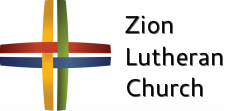 Announcements – September 22, 2019Thou shalt silence your cell phone during worship.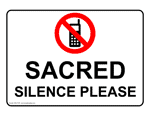 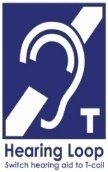 Our sanctuary has a HEARING LOOP.  Please switch hearing aids to T-coil mode.  We have 2 headsets and receivers for use by those without hearing aids. Ask an usher for assistance. Forgot your offering?  Don’t have your checkbook or cash? Today or any day you can visit our website at zionkearney.com and click on the “giving” tab.  Or, text “zionkearney” (one word) to 77977.  You’ll receive a text back with instructions to start giving.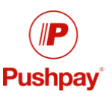 For Your Safety and Security - all exterior doors are locked 15 minutes after the church service begins.  If you are running late please go to the west door for access to the sanctuary.Thank You – Thank you the bell choir for sharing your talent and the beautiful music with us during the offering.Zion’s Golf Tournament - will be held today.  Thank you to all of our sponsors and participantsMary MarthaThe Kearney Zone of the Nebraska District South LWML is collecting items for the Collage Center.  A box is located in the hallway by the mailboxes through September 29th if you would like to help with the mission project. Items are being collected include:  Juice boxes, individual bags of Goldfish Crackers, Bounce free and gentle fabric sheets, Clorox toilet wand refills, Bounty white paper towels, Cottonelle toilet paper, Clorox disinfecting wipes, Finish Powerball dishwasher soap, Dawn dish soap, tall kitchen drawstring trash bags, small 4 gallon trash bags and 20# white copy paper.Board of Stewardship – The board of stewardship has a vacancy and would like you to consider joining the board.  Please contact Darcy Willers if you are interested or would like more information.LWML Sunday LWML Sunday – Mary Martha members encourage you to use the September 2019 Mite Calendar printed in the Sower, to support LWML missions.  The calendar is a fun way to collect mites, which are usually in the form of small change, and an LWML tradition based on the story of the Widow’s Mite, Luke 21: 1-4.  The mites are used to support missions in our Nebraska districts and nationwide.  After collecting them, bring your mites to church on October 6th, LWML Sunday, and learn more about the missions being supported.  There will also be mite boxes available for you to take home and use all year long.Sunday School Information Meeting – Come share your ideas about how we structure Sunday School at an information gathering meeting on Sunday, September 29 at 11:30 a.m.  Current, past, and potential teachers are encouraged to attend.  Hosted by the Pastors and the Board of Education.  Lunch will be provided.Zion YouthSept. 29 - Disc Golf - Meet at the picnic shelter on the north edge of Centennial Park at 11:45.Bring discs if you have them! And invite your friends!Fried chicken picnic lunch provided.Please RSVP: text YES and how many to (714) 222-8756Oct. 20 - Pumpkin Patch and CarvingFollowing the Oktoberfest luncheon.  Invite your friends!Higher Things – Zion youth if you are interested in attending Higher Things please speak with either Pastor.  There are 2 places that are being considered:  Colorado State University June 29-July 2 or NW Missouri State July 7-10.Offering Envelopes – If you no longer wish to receive offering envelopes for the year 2020 please contact the church office or Darcy Willers.Radio Broadcast and flowers - Please consider sponsoring a radio broadcast, several families can sponsor together, or providing altar flowers to beautify the sanctuary.  The sign up sheet is on the board across from the mailboxes.  There are several open dates.Oktoberfest - The board of Stewardship is having Oktoberfest on October 20th at 11:30 a.m.  The board will provide the brats, sauerkraut and a side.  We are asking the congregation to bring desserts, hot dishes and salad.  Please bring according to your last name:A-G Dessert                H-M Hot Dish                   N-Z SaladThere will be a freewill offering to be given to the Zion Emergency Assistance Fund.  A Thrivent action team will help with this project.Voter’s Meeting – The voter’s meeting will be held November 24th at 10:30 a.m.  This will include the election of officers.School NewsStay informed on the most current school news with Zion’s updated website:  www.zionkearney.org!  You can also download Zion Lutheran School’s brand new mobile app.Do you like science?  Zion Lutheran School is adopting a new science text and program to replace the current text which is about 18 years old.  The purchase of the classroom kits is costly, nearly $2000 per class.  If you would like to help the school with a donation to offset this cost, please make out a check to Zion Lutheran and note SCIENCE on the memo line.  If you would like more information, please see Mr. Splittgerber.  Thank you!Save your Apple Market receipts dated September 1, 2019 – March 2, 2020 and turn them into the office for the school to earn FREE rewards.Zion will host a volleyball triangular Tuesday, September 24th beginning at 4:15 pm.School pictures will be held September 30th & October 1st.  There will be no school October 4th (teacher in-service) and 9th through 11th (teacher conference in St. Louis).